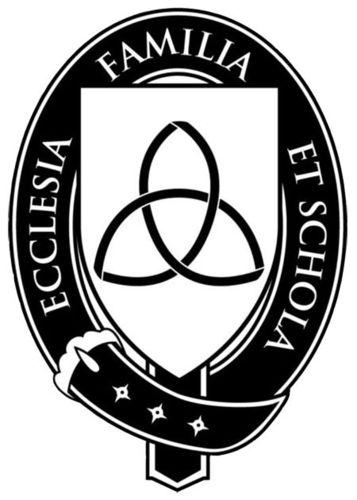 First Grade Supply List2013-20141 small (8”x6”) pencil box (labeled with name)#2 pencils sharpened (10 pack)Red pencils sharpened (10 pack)#2 colored pencils sharpened (12 pack)Washable markers (10 pack)Crayons (24 pack)Washable watercolor paints (8 colors)1 watercolor pad of paper (*only if your last name begins with A-L)1 pack of construction paper (*only if your last name begins with M-Z)1 non-bendable ruler with centimeters and inches (labeled with name)2 big pink erasers (labeled with name)Workable children’s scissors (labeled with name)1 white glue stick1 glue bottleClipboard1 wide rule composition notebook (not spiral)1 red folder with pockets (homework folder)1 yellow folder with pockets and prongs (grammar jingle folder)2 green folders with pockets and prongs (science folders)7 blue folders with pockets and prongs (geography folders- please label Maps and Globes, North America, South America, Europe, Asia, Africa, and (as one) Australia, Oceania, and Antartica)1 box of tissues1 container of Clorox wipesIn student’s pencil box please have the following on the first day of school: #2 pencils sharpened, red pencils sharpened, and scissors.Please put all other supplies in a plastic bag, and I will organize them for the children to use in the classroom.Please label all outerwear.